                 ROMÂNIA							      ANEXA nr. 2						                        la Ordinul nr. ____ /_____ 2022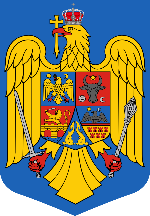 MINISTERUL AFACERILOR INTERNE	                INSTITUŢIA PREFECTULUI - JUDEŢUL COVASNACODUL DE CONDUITĂal funcționarilor publici cu statut specialdin cadrul Instituției Prefectului – Județul Covasna       Capitolul I – IntroducereArt. 1. Codul de conduită al funcționarilor publici cu statut special, denumit în continuare Cod, se aplică funcționarilor publici cu statut special din cadrul celor două servicii publice comunitare din cadrul Instituției Prefectului județul Covasna:Serviciul Public Comunitar de Pașapoarte Covasna, Serviciul Public Comunitar Regim Permise de Conducere și Înmatriculare a Vechiculelor covasnaArt.2 Scopul prezentului cod îl constituie asigurarea conduitei etice a poliţistului prin formarea şi promovarea unei culturi profesionale adecvate, formarea şi educarea personalului în spiritul acesteia, prevenirea abaterilor comportamentale, îmbunătăţirea calităţii serviciilor, protecţia persoanelor şi a poliţiştilor şi realizarea, pe această cale, a echilibrului între drepturile cetăţenilor, interesele autorităţilor publice, drepturile şi obligaţiile personalului instituţiei.Art.3. Principiile care guvernează conduita profesională a polițistului sunt:a) legalitatea - în exercitarea atribuţiilor sale poliţistul este obligat să respecte legea, precum şi drepturile şi libertăţile constituţionale ale persoanelor;    	b) egalitatea, imparţialitatea şi nediscriminarea - în îndeplinirea atribuţiilor profesionale poliţistul aplică tratamente egale tuturor persoanelor, luând aceleaşi măsuri pentru situaţii similare de încălcare a normelor protejate de lege, fără a fi influenţat de considerente etnice, de naţionalitate, rasă, religie, opinie politică sau de orice altă opinie, vârstă, sex, orientare sexuală, avere, origine naţională, socială sau decurgând din orice altă situaţie;    	c) transparenţa - constă în deschiderea pe care poliţistul trebuie să o manifeste faţă de societate în limitele stabilite de reglementările poliţieneşti;    	d) capacitatea şi datoria de exprimare - reprezintă posibilitatea poliţistului de a analiza situaţiile profesionale pe care le întâlneşte şi de a-şi exprima punctul de vedere, potrivit pregătirii şi experienţei sale, pentru a îmbunătăţi calitatea şi eficacitatea serviciului poliţienesc cu privire la acestea;   	 e) disponibilitatea - presupune intervenţia poliţistului în orice situaţie în care ia cunoştinţă despre atingerea adusă vreuneia dintre valorile apărate de lege, indiferent de momentul constatării acesteia, capacitatea de a asculta şi de a rezolva problemele celor aflaţi în dificultate ori de a îndruma către alte autorităţi cazurile care se situează în afara competenţei ori atribuţiilor sale;   	 f) prioritatea interesului public - se manifestă prin aceea că pentru îndeplinirea atribuţiilor funcţionale poliţistul acordă prioritate realizării serviciului în folosul comunităţii;  	  g) profesionalismul - presupune aplicarea corectă şi responsabilă a cunoştinţelor teoretice şi a deprinderilor practice pentru exercitarea atribuţiilor de serviciu;  	  h) confidenţialitatea - determină obligaţia poliţistului de a garanta securitatea datelor şi informaţiilor obţinute în exercitarea autorităţii conferite de lege;  	  i) respectul - se manifestă prin consideraţia pe care poliţistul o acordă persoanelor, colegilor, superiorilor, subordonaţilor, drepturilor şi libertăţilor acestora, instituţiilor, legilor, valorilor sociale, normelor etice şi deontologice;  	  j) integritatea morală - presupune adoptarea unui comportament conform normelor etice acceptate şi practicate în societate;   	 k) independenţa operaţională - constă în îndeplinirea atribuţiilor şi misiunilor potrivit competenţelor stabilite pentru nivelul ierarhic pe care îl ocupă în cadrul poliţiei, fără imixtiunea ilegală a altor poliţişti, persoane sau autorităţi;  	  l) loialitatea - se exprimă prin ataşamentul faţă de instituţie şi valorile promovate de aceasta, adeziunea conştientă manifestată de către poliţist, din proprie iniţiativă, faţă de obiectivele instituţiei, respectul faţă de ierarhia instituţiei, onestitate în relaţiile interpersonale, respectul faţă de adevăr şi dreptate, conştiinciozitate în îndeplinirea atribuţiilor, respectarea angajamentelor asumate, asigurarea confidenţialităţii informaţiilor obţinute în procesul muncii.Capitolul II - Normele de conduită profesională a poliţistuluiArt.4 . Conduita generală    Poliţistul răspunde la orice solicitare privind exercitarea profesiei, evită comportamentul care ar putea afecta încrederea populaţiei, este disciplinat şi apără prestigiul instituţiei şi profesiei, exercitând toate prerogativele şi îndatoririle specifice funcţiei publice pe care o deţine.    ART. 5.  Comportamentul poliţistului    (1) Poliţistul trebuie să se comporte civilizat şi să dea dovadă de amabilitate şi solicitudine, adoptând o atitudine politicoasă şi fermă.    (2) Poliţistul trebuie să dovedească stăpânire de sine, capacitate de comunicare, abilităţi de gestionare a situaţiilor conflictuale, dezvoltându-şi prin sistemul de formare continuă puterea de înţelegere a problemelor sociale, culturale şi educaţionale specifice colectivităţii în care îşi exercită profesia, precum şi, după caz, capacităţile manageriale.    ART. 6.  Declinarea calităţii    (1) Poliţistul în uniformă trebuie să poarte însemnele distinctive şi echipamentul prevăzute de lege, pentru a fi protejat şi recunoscut cu uşurinţă pe timpul misiunilor.    (2) Poliţistul are obligaţia de a-şi face cunoscută identitatea în legătură cu îndatoririle profesionale ce îi revin, contribuind astfel la realizarea interesului public, asigurarea protecţiei proprii şi crearea premiselor necesare angajării răspunderii personale pentru acţiunile sau inacţiunile sale.    ART. 7. Raporturi în exercitarea profesiei    Poliţistul trebuie să promoveze şi să dezvolte fără discriminare bunele raporturi între instituţia pe care o reprezintă şi comunitate, asigură cooperarea efectivă cu reprezentanţii autorităţilor publice centrale şi locale, ai organizaţiilor neguvernamentale şi ai populaţiei, ai grupurilor minoritare, inclusiv ai celor etnice.    ART. 8   Parteneriatul cu comunitatea    În temeiul relaţiilor de parteneriat dezvoltate în cadrul comunităţii, poliţistul furnizează membrilor acesteia informaţii privitoare la legislaţia în vigoare şi la activitatea sa profesională, în limita competenţelor ce îi revin şi fără a dezvălui date şi informaţii clasificate, potrivit legii.    ART. 9  Protecţia datelor şi informaţiilor    (1) Poliţistul are obligaţia să păstreze, în condiţiile legii, asigurând respectarea drepturilor persoanelor, secretul de stat şi secretul de serviciu, precum şi confidenţialitatea deplină a datelor şi informaţiilor pe care le deţine şi să nu le utilizeze abuziv sau în folos personal.    (2) Culegerea, stocarea şi utilizarea datelor cu caracter personal de către poliţist se fac în condiţiile legii şi vor fi limitate strict la ceea ce este necesar pentru realizarea obiectivelor legale legitime şi specifice poliţiei.    ART. 10.  Respectarea demnităţii umane    (1) Poliţistului îi este interzis să aplice, să încurajeze şi să tolereze, în nici o împrejurare, acte de tortură, tratamente şi pedepse inumane sau degradante, constrângeri fizice ori psihice.    (2) În cazul în care poliţistul ia cunoştinţă, prin orice mijloace, despre săvârşirea de către alt poliţist a faptelor prevăzute la alin. (1), ia măsurile care se impun, după caz, pentru determinarea încetării acestui comportament şi pentru informarea superiorilor cu privire la situaţia sesizată.    ART. 11.  Atitudinea faţă de corupţie    (1) Poliţistului îi este interzis să tolereze actele de corupţie şi să utilizeze abuziv autoritatea publică pe care i-o conferă statutul său.    (2) Poliţistului îi este interzis să pretindă sau să accepte bani, bunuri ori valori în scopul de a îndeplini sau de a nu îndeplini atribuţiile profesionale şi să primească sarcini, misiuni sau lucrări care excedează competenţelor stabilite prin fişa postului.    (3) Poliţistul ia atitudine faţă de actele de corupţie manifestate în cadrul instituţiei, având obligaţia de a informa superiorii şi alte organe competente cu privire la cazurile de corupţie despre care a luat cunoştinţă.    (4) Poliţistului îi este interzis să uzeze de calitatea sau de funcţia îndeplinită pentru rezolvarea unor interese de ordin personal.    ART. 12 Sesizarea    Persoanele care se consideră lezate în drepturile şi libertăţile lor pot contesta acţiunile sau măsurile poliţiei, în condiţiile legii.    ART. 13 Statutul şi drepturile poliţiştilor    (1) Poliţistul este funcţionarul public civil cu statut special, care exercită atribuţiile stabilite de lege pentru poliţia română şi celelalte structuri poliţieneşti din Ministerul Administraţiei şi Internelor.    (2) În conformitate cu statutul lor profesional, poliţistii au dreptul la protecţie socială adecvată, măsuri specifice de protecţie a sănătăţii şi securităţii individuale şi la retribuţie corespunzătoare potrivit importanţei, riscurilor şi gradului de pericol determinat de activitatea profesională.    (3) Poliţiştii se pot asocia pe criterii profesionale, umanitare, tehnico-ştiinţifice, culturale, religioase şi sportiv-recreative, potrivit prevederilor legale.    (4) Pentru a-şi apăra drepturile şi a-şi promova interesele, poliţiştii pot deveni membri ai Corpului Naţional al Poliţiştilor.    ART. 14.  Legalitatea acţiunilor    Poliţistul are obligaţia de a verifica sistematic şi de a asigura legalitatea acţiunilor sale, înaintea şi în timpul desfăşurării acestora, atât din perspectiva respectării legislaţiei naţionale, cât şi a documentelor internaţionale la care România este parte.Capitolul III – Îndatoririle polițistului și restrângerea exercițiului unor drepturi și libertățiÎndatoririle polițistuluiART.15. Poliţistul este dator:    a) să fie loial instituţiei din care face parte, să respecte principiile statului de drept şi să apere valorile democraţiei;    b) să dovedească solicitudine şi respect faţă de orice persoană, în special faţă de grupurile vulnerabile, să îşi consacre activitatea profesională îndeplinirii cu competenţă, integritate, corectitudine şi conştiinciozitate a îndatoririlor specifice de serviciu prevăzute de lege;    c) să îşi perfecţioneze continuu nivelul de instruire profesională şi generală;    d) să fie disciplinat şi să dovedească probitate profesională şi morala în întreaga activitate;    e) să fie respectuos, cuviincios şi corect faţă de şefi, colegi sau subalterni;    f) să acorde sprijin colegilor în executarea atribuţiilor de serviciu;    g) să informeze şeful ierarhic şi celelalte autorităţi abilitate cu privire la faptele de corupţie săvârşite de alţi poliţişti, de care a luat cunoştinţa;    h) prin întregul sau comportament, să se arate demn de consideraţia şi încrederea impuse de profesia de poliţist.    ART. 16. Poliţistul este obligat:    a) să păstreze secretul profesional, precum şi confidenţialitatea datelor dobândite în timpul desfăşurării activităţii, în condiţiile legii, cu excepţia cazurilor în care îndeplinirea sarcinilor de serviciu, nevoile justiţiei sau legea impun dezvăluirea acestora;    b) să manifeste corectitudine în rezolvarea problemelor personale, în aşa fel încât să nu beneficieze şi nici să nu lase impresia că beneficiază de datele confidenţiale obţinute în calitatea să oficială;    c) să asigure informarea corecta a cetăţenilor asupra treburilor publice şi asupra problemelor de interes personal ale acestora, potrivit competenţelor legal stabilite;    d) să aibă o conduita corecta, să nu abuzeze de calitatea oficială şi să nu compromită, prin activitatea să publică ori privată, prestigiul funcţiei sau al instituţiei din care face parte.    e) să informeze de îndată structura de resurse umane a unităţii din care face parte despre dobândirea calităţii procesuale de învinuit sau inculpat, precum şi despre măsurile procesuale penale dispuse ori hotărârile penale pronunţate împotriva sa.    ART.17. Poliţistului ii este interzis, în orice împrejurare:    a) să primească, sa solicite, să accepte, direct sau indirect, ori să facă să i se promită, pentru sine sau pentru alţii, în considerarea calităţii sale oficiale, daruri sau alte avantaje;    b) să rezolve cereri care nu sunt de competenţa sa ori care nu i-au fost repartizate de şefii ierarhici sau să intervină pentru soluţionarea unor asemenea cereri, în scopurile prevăzute la lit. a);    c) să folosească forţa, altfel decât în condiţiile legii;    d) să provoace unei persoane suferinţe fizice ori psihice cu scopul de a obţine de la aceasta persoana sau de la o terţă persoana informaţii sau mărturisiri, de a o pedepsi pentru un act pe care aceasta sau o terţă persoana l-a comis ori este bănuită că l-a comis, de a o intimida sau de a face presiuni asupra ei ori asupra unei terţe persoane;    e) să colecteze sume de bani de la persoane fizice sau juridice;    f) să redacteze, să imprime sau să difuzeze materiale ori publicaţii cu caracter politic, imoral sau care instiga la indisciplină;    g) să aibă, direct sau prin intermediari, într-o unitate supusă controlului unităţii de poliţie din care face parte, interese de natura să compromită imparţialitatea şi independenta acestuia.    ART. 18    (1) Serviciul poliţienesc are caracter permanent şi obligatoriu.    (2) Poliţistul este obligat să se prezinte la programul de lucru stabilit, precum şi în afară acestuia, în situaţii temeinic justificate, pentru îndeplinirea atribuţiilor de serviciu, cu compensarea timpului lucrat, potrivit legii.    (3) În situaţii de catastrofe, calamitaţi sau tulburări de amploare ale ordinii şi liniştii publice ori alte asemenea evenimente poliţistul este obligat să se prezinte de îndată la unitatea de poliţie din care face parte.    (4)  La instituirea stării de urgenţă, de asediu, de mobilizare şi pe timp de război, poliţistul aflat în concediu de odihnă, concediu de studii, învoire plătită sau concediu fără plată este obligat să contacteze în cel mai scurt timp posibil şeful nemijlocit, care dispune cu privire la condiţiile de întrerupere a acestor situaţii şi de reluare a activităţii, în funcţie de specificul acesteia şi necesităţile unităţii.    (5)  În situaţia instituirii stării de urgenţă, şeful unităţii poate dispune/aproba, în funcţie de evoluţia situaţiei operative şi de specificul activităţilor şi necesităţile unităţii, efectuarea totală/parţială a concediului de odihnă sau acordarea unor zile de învoire plătită, după caz.     (6)  Pe timpul stării de urgenţă, de asediu, de mobilizare şi pe timp de război, şefii unităţilor stabilesc programul de lucru al acestora în funcţie de specificul şi necesităţile unităţii.Restrângerea exerciţiului unor drepturi şi libertăţi    ART. 19. (1) Poliţistului îi este interzis:    a) să facă parte din partide, formaţiuni sau organizaţii politice ori să desfăşoare propaganda în favoarea acestora;    b) să exprime opinii sau preferinţe politice la locul de muncă sau în public;    c) să candideze pentru autorităţile administraţiei publice locale, Parlamentul României şi pentru funcţia de Preşedinte al României;    d) să exprime în public opinii contrare intereselor României;    e) să declare sau să participe la greve, precum şi la mitinguri, demonstraţii, procesiuni sau orice alte întruniri cu caracter politic;    f) să adere la secte, organizaţii religioase sau la alte organizaţii interzise de lege;    g) să efectueze, direct sau prin persoane interpuse, activităţi de comerţ ori să participe la administrarea sau conducerea unor societăţi comerciale, cu excepţia calităţii de acţionar;    h) să exercite activităţi cu scop lucrativ de natură să lezeze onoarea şi demnitatea poliţistului sau a instituţiei din care face parte;    i) să încalce regimul juridic al conflictului de interese şi al incompatibilităţilor, stabilit potrivit <LLNK 12003   161 12 2C1   0 18>Legii nr. 161/2003 privind unele măsuri pentru asigurarea transparenţei în exercitarea demnităţilor publice, a funcţiilor publice şi în mediul de afaceri, prevenirea şi sancţionarea corupţiei, cu modificările şi completările ulterioare.     (2) Poliţistul poate prezenta în public, numai în condiţiile stabilite prin ordin al ministrului afacerilor interne, informaţii şi date obţinute în exercitarea atribuţiilor de serviciu sau poate face comentarii referitoare la astfel de date şi informaţii, dacă prin acestea nu este încălcat principiul prezumţiei de nevinovăţie ori nu sunt lezate dreptul la propria imagine, demnitatea, viaţa intimă, familială ori privată a persoanei sau nu este prejudiciată finalizarea urmăririi penale într-o cauză aflată în curs de cercetare ori de judecare.     (3) Datele şi informaţiile clasificate, potrivit legii, obţinute de poliţist în timpul exercitării atribuţiilor profesionale nu pot fi făcute publice pe o perioada de 5 ani de la încetarea raporturilor sale de serviciu, dacă legea nu prevede altfel.ART. 20.Poliţiştii se pot asocia şi pot constitui asociaţii cu caracter profesional, umanitar, tehnico-ştiinţific, cultural, religios şi sportiv-recreativ, fără a aduce atingere îndeplinirii atribuţiilor şi îndatoririlor de serviciu.CAPITOLUL IV - Dispoziţii finaleArt. 21 - Prin grija consilierului de etică , conţinutul prezentului Cod va fi adus la cunoştinţa  salariaţilor celor două servicii comunitare din cadrul Instituției Prefectului Județul Covasna.Art. 22 – Pentru orice neclarități, întrebări sau asistență cu privire la conținutul Codului de coduită, precum și pentru a primi în condiții de deplină confidențialitate îndrumare și consiliere etică, salariaţii celor două servicii comunitare din aparatul de specialitate al instituției se pot adresa consilierului de etică.Art. 23 – Normele prezentului Cod și aplicarea acestuia vor fi supuse unor evaluări periodice efectuate de structurile competente în domeniu.P R E F E C T,dr. Ráduly István